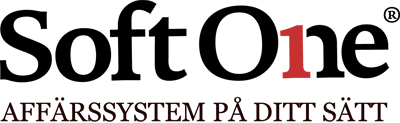 PRESSMEDDELANDE 2015-03-12
Det molnbaserade affärssystemet SoftOne utökas med fler funktioner för elinstallationsföretag.SoftOne har funnits på den nordiska marknaden i 30 år och har under dessa år fokuserat på elinstallationsföretag. Affärssystemet är en molnbaserad tjänst vilket ger ett smidigt arbetsflöde och ökad lönsamhete för kunderna. Tjänsten inkluderar fakturering, projekt, ekonomi och lön.Eftersom SoftOne är en molntjänst uppdateras systemet löpnade med ny funktionalitet. 
Under senaste året har bl.a. följande tillkommit:Nu finns ett 30-tal grossistkopplingar med smidig uppdatering av prislistorUtökat stöd för projekthantering i projektcentralenEffektiv orderplanering och fördelning av jobbFörbättrad app för hantering av order och tidregistreringChecklistor i appen för egenkontroll som används direkt av montören på platsMöjlighet att bifoga dokumentation direkt via appen, t.ex. bilder och ritningar
Smidigare arbetsflöde ger ökad lönsamhetElinstallatören får materialet från grossisten direkt överfört på sin order via EDI. Montörerna registrerar också sin tid direkt ute hos kund via appen, det gör att faktureringsprocessen går snabbt och blir korrekt.MolntjänstDet betyder att våra kunder har tillgång till SoftOne var de än befinner dig via internet. De slipper dessutom hantering av hårdvara, drift och uppdateringar, allt som behövs är en internet uppkoppling och dator eller smartphone. Detta ger dem en driftsäker och kostnadseffektiv lösning. SoftOne ställer ut under Elfack 2015: Monter: E00:15 
För mer information, vänligen kontakta:Gabriella Pettersson 
Marknadschef, SoftOne ABE-post: gabriella.pettersson@softone.se
Tel: 070-732 81 50Om SoftOneSoftOne är specialiserat på affärs- och personalsystem och är idag ledande leverantör i Norden till bl.a. hantverkare inom el, vvs och bygg, samt handeln. Våra kunder finns även inom hotell och restaurang, redovisningsbyråer, tillverkande och tjänsteproducerande företag.Vi utvecklar och säljer lösningarna själva och stöttar våra kunder med support, konsulttjänster och outsourcing av lön. Vi erbjuder en moduluppbyggd molnlösning, vilket ger våra kunder en möjlighet att använda vår helhetslösning eller separata moduler. Våra 2 600 avtalskunder har i snitt varit kund hos oss i 12 år. SoftOne grundades 1985 av Håkan Lord som fortfarande äger och leder företaget. 
Våra 60 anställda finns på kontor i Stockholm, Göteborg, Helsingfors och Oslo.För mer information, vänligen kontakta:Gabriella Pettersson 
Marknadschef, SoftOne ABE-post: gabriella.pettersson@softone.se
Tel: 070-732 81 50